Publicado en Ciudad de México el 22/06/2020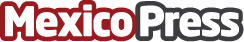 Salud y belleza: la dupla perfecta para el autocuidado que ofrecen las nuevas líneas de St. Joseph’sEl laboratorio mexicano St. Joseph’s, con amplia experiencia en innovación y desarrollo de productos, lanza su propia marca y apuesta por el mercado mexicano. Las líneas beauty y health son la punta de lanza de un plan de productos enfocados en fomentar el autocuidado y la calidad en salud y bellezaDatos de contacto:Elizabeth Prudencio5524340153Nota de prensa publicada en: https://www.mexicopress.com.mx/salud-y-belleza-la-dupla-perfecta-para-el_1 Categorías: Moda Consumo Ciudad de México Belleza http://www.mexicopress.com.mx